STANDARD OPERATING PROCEDURE REWARD & PUNISHMENTTUJUAN Prosedur ini digunakan sebagai acuan dalam pemberian penghargaan dan sanksi kepada seluruh ASN dan Non ASN Kanwil Kementerian Agama Provinsi Jawa Tengah. RUANG LINGKUP Ruang lingkup prosedur ini adalah : Proses penilaian pegawai dan pemberian reward bagi pegawai yang berprestasi. Proses penerbitan surat peringatan dan atau surat teguran karena indisipliner atau pelanggaran dalam menjalankan tugas. Proses pembuatan usulan sanksi berkaitan dengan pelanggaran yang dilakukan.3. DEFINISIReward / Penghargaan : Pemberian penghargaan berupa penetapan sebagai ASN/Non ASN  teladan dengan bukti sertifikat, penambah nilai dalam SKP bagi ASN , hadiah sesuai kemampuan institusi (promosi/ usulan petugas haji).Punishment / Sanksi : Tindakan hukuman disiplin yang diambil kepada pegawai karena ketidaktertiban dalam kehadiran, pelanggaran PP 53 Tahun 2010 dan PP 46 Tahun 2011 atau pelaksanaan kegiatan yang tidak sesuai dengan tupoksi yang merugikan bagi institusi. SKP : hasil kerja yang dicapai oleh setiap PNS pada satuan organisasi sesuai dengan sasaran kerja dan perilaku kerja, dilakukan setiap 1 tahun sekali untuk menilai kinerja karyawan. LHP : Laporan Hasil Penilaian4. REFERENSI UU No. 5 Tahun 2014 tentang Aparatur Sipil Negara. PP No. 46 Tahun 2011 tentang Penilaian Prestasi Kerja Pegawai Negeri Sipil. PP No. 53 Tahun 2010 tentang Disiplin Pegawai Negeri Sipil. 5. PENANGGUNG JAWAB Kepala Bagian Tata Usaha bertanggung jawab untuk mengkoordinasi semua kegiatan yang berkaitan dengan pemberian reward dan punishment. Kepala Kantor Wilayah Kementerian Agama Provinsi Jawa Tengah bertanggung jawab atas penilaian efektifitas pelaksanaan berkaitan dengan pemberian reward dan punishment. 6. URAIAN PROSEDUR Penghargaan dan SanksiPemberian penghargaan berupa penetapan sebagai karyawan teladan dengan pemberian sertifikat, penambah nilai dalam SKP bagi ASN, penghargaan berupa promosi, usulan petugas haji ataupun hadiah lain sesuai kemampuan instansi.Kriteria penilaian untuk pemberian penghargaan : SKP Kehadiran tepat waktu Kedisiplinan Prestasi pegawai 6.3.   Penghargaan diberikan untuk pegawai Negeri Sipil (Staf) golongan I, II, III dan IV serta tenaga Non ASN di lingkungan Kantor Wilayah Kementerian Agama Provinsi Jawa Tengah.6.4    Penghargaan diberikan setiap akhir tahun seiring dengan penilaian SKP. 6.5. Sanksi/Reward  berlaku baik untuk PNS maupun Non ASN pada Kantor Wilayah Kementerian Agama Provinsi Jawa Tengah.6.6.  Sanksi kepada PNS merupakan pelanggaran terhadap PP 53 Tahun 2010 tentang Disiplin Pegawai Negeri Sipil dan PP 46 Tahun 2011 tentang Penilaian Prestasi Kerja Pegawai Negeri Sipil. 6.7. Pemberian sanksi/Reward  didasarkan pada laporan penerima layanan publik/masyarakat dan atau Rekomendasi Tim6.8.  Laporan diserahkan dan dianalisa oleh Tim Evaluasi kepada Kepala Bagian Tata Usaha 6.9.  Laporan oleh Kepala Bagian Tata Usaha diteruskan ke Kepala Kantor Wilayah Kementerian Agama Provinsi Jawa Tengah.6.10.Kepala Kantor Wilayah Kementerian Agama Provinsi Jawa Tengah memberikan disposisi kepada Kepala Bagian Tata Usaha untuk menindaklanjuti berupa pemberian Reward/ Punisment sesuai Laporan Kepala Bagian Tata Usaha. 6.12. Reward / Punisment diberikan kepada Kakanwil bersama Kabag Tu dan Tim Evakuasi kepada penerima Reward/Punisment. 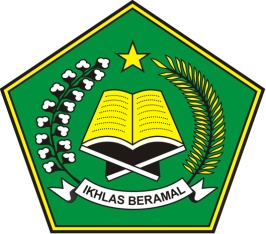 KEMENTERIAN AGAMA REPUBLIK INDONESIAKANTOR  WILAYAH KEMENTERIAN AGAMAPROVINSI JAWA TENGAHJalan Sisingamangaraja No. 5 SemarangTelp. (024) 8412547, (024) 8412552; Fax. (0248315418)Website : www.jateng.kemenag.go.id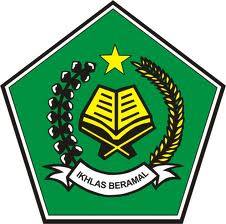 KANTOR WILAYAH KEMENTERIAN AGAMA PROV. JATENGBAGIAN TATA USAHATAHUN 2021Nomor SOPNomor SOPKANTOR WILAYAH KEMENTERIAN AGAMA PROV. JATENGBAGIAN TATA USAHATAHUN 2021Tanggal PembuatanTanggal PembuatanKANTOR WILAYAH KEMENTERIAN AGAMA PROV. JATENGBAGIAN TATA USAHATAHUN 2021Tanggal RevisiTanggal RevisiKANTOR WILAYAH KEMENTERIAN AGAMA PROV. JATENGBAGIAN TATA USAHATAHUN 2021Tanggal EfektifTanggal EfektifKANTOR WILAYAH KEMENTERIAN AGAMA PROV. JATENGBAGIAN TATA USAHATAHUN 2021Disahkan OlehDisahkan OlehKabag TU Kanwil Kemenag Prov.JatengFajar Adhy Nugroho, S.Sos, M.SiSOP REWARD DAN PUNISMENT PELAYANAN PUBLIK SOP REWARD DAN PUNISMENT PELAYANAN PUBLIK SOP REWARD DAN PUNISMENT PELAYANAN PUBLIK SOP REWARD DAN PUNISMENT PELAYANAN PUBLIK SOP REWARD DAN PUNISMENT PELAYANAN PUBLIK Dasar Hukum:Dasar Hukum:Kualifikasi Pelaksana:Kualifikasi Pelaksana:1. Undang-Undang RI No. 25 Tahun 2009 tentang Pelayanan Publik2. Undang – Undang No. 14 Tahun 2008 tentang Keterbukaan Informasi Publik3. PMA RI No. 19 Tahun 2019 Tentang Organisasi dan Tata Kerja Instansi Vertikal Kementerian Agama1. Undang-Undang RI No. 25 Tahun 2009 tentang Pelayanan Publik2. Undang – Undang No. 14 Tahun 2008 tentang Keterbukaan Informasi Publik3. PMA RI No. 19 Tahun 2019 Tentang Organisasi dan Tata Kerja Instansi Vertikal Kementerian AgamaKepala KanwilKabag TUTim EvaluasiKoordinator SDMPenerima Reward/PunishmentKepala KanwilKabag TUTim EvaluasiKoordinator SDMPenerima Reward/PunishmentKeterkaitan :Keterkaitan :Peralatan/Perlengkapan :Peralatan/Perlengkapan :Lembar Disposisi ATKLembar Disposisi ATKPeringatan :Peringatan :Pencatatan dan Pendataan :Pencatatan dan Pendataan :No.AktivitasMutu BakuMutu BakuMutu BakuMutu BakuNo.AktivitasPenerima Reward/PunismentKoordinator SDMTIM Evaluasi Kabag TUKabag TUKa.KanwilSyaratWaktuOutput1.MulaiAduan/Usulan Reward/Punsihment2.Membentuk Tim EvaluasiAduan/Usulan Reward/PunsihmentPembentukan Tim Evaluasi3.Mengumpulkan bukti/data untuk Evaluasi ASN dan Non ASNInstrumen Evaluasi/ Aduan/Usulan Reward PunishmentInstrumen Evaluasi 4.Memperoleh hasil dan mengecek kalayakan pemberian Reward dan punismentRekap Aduan/UsulanHasil Evaluasi dan analisa5.Melaporkan hasil analisa kepada Kabag/Kabid dilanjutkan ke KakanwilHasil Evaluasi dan analisaLaporan Tim Ke Kabag TU diteruskan ke Kakanwil5.Memberikan hasil ke Tim dan diserahkan ke Penrima Reward/PunismentLaporan Tim  yang disetujui Kabag TU dan Kakanwil Pemberian Reward/ Punisment ke penerima